QuizfragenMaterialerstellung: Ökoprojekt MobilSpiel e.V.im Auftrag des Referats für Bildung und Sport der Landeshauptstadt München, 2021www.pi-muenchen.de/abfall123456Was ist ein Repair Café?Warum ist Abfallvermeidung eine gute Sache?Was ist ein Second Hand-Laden?Viele Menschen kleben einen Zettel an ihren Briefkasten, dass sie keine Werbung bekommen möchten. Warum ist das eine gute Idee?Überlegt in der Gruppe, wofür ihr einen leeren Getränkekarton verwenden könntet.Schätzfrage:Wie viele kg Lebensmittel wirft jede*r Deutsche im Durchschnitt pro Jahr in den Müll?a)	15 kgb)	50 kgc)	75 kg789101112Was habt ihr heute schon in den Abfalleimer geworfen?Wie hättet ihr den Abfall vermeiden können?Was sind die Vorteile einer Brotzeitbox?Was bedeutet dieses Zeichen auf Papierprodukten?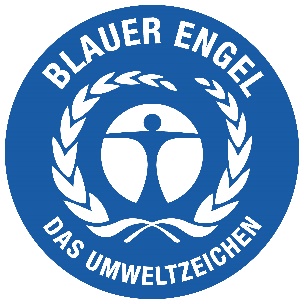 Was ist der älteste Gegenstand, den ihr besitzt?Seit wann habt ihr ihn und warum habt ihr ihn schon solange??Was haben Ebay und Co. mit Abfallvermeidung zu tun?Warum vermeidet ihr Abfall, wenn ihr im Laden kauft statt online zu bestellen?131415161718Welche eurer Sachen würdet ihr auf einem Flohmarkt verkaufen, weil ihr sie nicht mehr braucht?Wie könnt ihr beim Einkaufen im Supermarkt Abfälle vermeiden?Woraus wurde dieser Eierbecher gebastelt?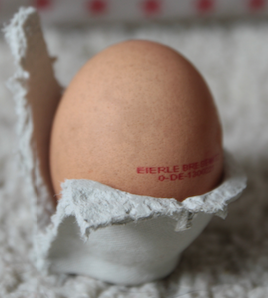 Was meint ihr, welche Lebensmittel werden am meisten weggeworfen?a)	Milchprodukteb)	Frisches Obst und Gemüsec)	SüßigkeitenWas macht ihr, wenn das Mindesthaltbarkeitsdatum auf Lebensmitteln abgelaufen ist?Was meint ihr, wie fühlt es sich an, etwas auf dem Flohmarkt zu verkaufen?1920Ruft nun alle Mitschüler*innen zusammen und überlegt, wie ihr in eurer Klasse / an eurer Schule Abfälle vermeiden könnt.Überlegt in der Gruppe, was ihr schon mal repariert und somit vor dem Abfalleimer gerettet habt.